В соответствии с Федеральным законом от 06 октября . № 131-ФЗ «Об общих принципах организации местного самоуправления в Российской Федерации» статьями  22, 30 Устава Майского сельского поселения, Совет депутатов РЕШАЕТ:1. Внести в Положение порядке проведения публичных слушаний в Майском сельском поселении, утвержденное решением Совета депутатов Майского сельского поселения от 07.06.2006 № 36 (в редакции от 19.08.09 № 53, от 04.04.12 № 12) следующее изменение: 1.1. Пункт 2.1 части 2 статьи 3изложить в новой редакции следующего содержания:«2.1.Проект Устава Майского сельского поселения, а также проект муниципального нормативного правового акта о внесении изменений и дополнений в данный устав, кроме случаев, когда в устав Майского сельского поселения вносятся изменения в форме точного воспроизведения положений Конституции Российской Федерации, федеральных законов, конституции (устава) или законов Пермского края в целях приведения данного устава в соответствие с этими нормативными правовыми актами.»2.  Решение обнародовать путем размещения для ознакомления жителей Майского сельского поселения в общественных местах: Совет депутатов и администрация Майского сельского поселения (п.Майский, ул.Центральная,2); библиотека п.Майский (п.Майский, ул.Культуры, 1); Дом культуры с.Усть-Сыны (с.Усть-Сыны, ул.Совхозная, 14).3.Контроль выполнения решения возложить на комиссию по социальной политике и социальной защите населения Совета депутатов Майского сельского поселения (С.В. Бабкина).ПОЯСНИТЕЛЬНАЯ ЗАПИСКА24.03.2017 В СД МСП поступил протест Прокуратуры г.Краснокамска от 23.03.2017 № 2-15-442 на решение СД от 07.06.2006 № 36 «Об  утверждении  Положения о порядке проведения публичных слушаний в Майском сельском поселении».ВФедеральным законом от 28.12.2016 N 494-ФЗ были внесены изменения в Федеральный закон "Об общих принципах организации местного самоуправления в Российской Федерации" от 06.10.2003 N 131-ФЗ.Необходимо Положение о порядке проведения публичных слушаний в Майском сельском поселении привести в соответствие с законодательством!Пункт 2.1 части 2 статьи 3 необходимо изложить в новой редакции:СОВЕТ ДЕПУТАТОВ МАЙСКОГО СЕЛЬСКОГО ПОСЕЛЕНИЯ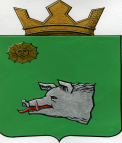 КРАСНОКАМСКОГО МУНИЦИПАЛЬНОГО РАЙОНАПЕРМСКОГО КРАЯРЕШЕНИЕСОВЕТ ДЕПУТАТОВ МАЙСКОГО СЕЛЬСКОГО ПОСЕЛЕНИЯКРАСНОКАМСКОГО МУНИЦИПАЛЬНОГО РАЙОНАПЕРМСКОГО КРАЯРЕШЕНИЕ19.04.2017№22О внесении изменений Положение о порядке проведения публичных слушаний в Майском сельском поселении, утвержденное решением Совета депутатов Майского сельского поселения от 07.06.2006 № 36И.о. главы сельского поселения-главы администрацииМайского сельского поселенияВ.А. ЛитвинаПредседатель Совета депутатов Майского сельского поселенияА.Ф. ЕрмаковБылоБудет Статья 3. Вопросы, выносимые на публичные (общественные) слушания2. На публичные (общественные) слушания в обязательном порядке выносятся:2.1. Проект Устава Майского сельского поселения, а также проект муниципального правового акта о внесении изменений и дополнений в Устав.Статья 3. Вопросы, выносимые на публичные (общественные) слушания2. На публичные (общественные) слушания в обязательном порядке выносятся:2.1.Проект Устава Майского сельского поселения, а также проект муниципального нормативного правового акта о внесении изменений и дополнений в данный устав, кроме случаев, когда в устав Майского сельского поселения вносятся изменения в форме точного воспроизведения положений Конституции Российской Федерации, федеральных законов, конституции (устава) или законов Пермского края в целях приведения данного устава в соответствие с этими нормативными правовыми актами.